Приложение                                                                                   к  постановлению администрациисельского поселения Светлый                                                                                 от     21.02.2014   № 29Административный регламентосуществления муниципального контроля за сохранностью автомобильных дорог местного значения  сельского поселения СветлыйОбщие положения1.1. Административный регламент исполнения муниципальной функции по  осуществлению муниципального контроля за сохранностью автомобильных дорог местного значения сельского поселения Светлый (далее - Административный регламент) разработан в целях повышения качества и эффективности проверок, проводимых муниципальными инспекторами по использованию автомобильных дорог местного значения, и определяет сроки и последовательность действий (административных процедур) при осуществлении полномочий по муниципальному контролю за обеспечением сохранности автомобильных дорог местного значения сельского поселения Светлый.1.2. Муниципальная функция по   осуществлению муниципального контроля за обеспечением сохранности автомобильных дорог местного значения  сельского поселенияСветлый осуществляется в соответствии с:1) Федеральным законом от 06 октября 2003 года N 131-ФЗ «Об общих принципах организации местного самоуправления в Российской Федерации»;2) Федеральным законом от 08 ноября 2007 года N 257-ФЗ «Об автомобильных дорогах и о дорожной деятельности в Российской Федерации и о внесении изменений в административные законодательные акты Российской Федерации»;3) Федеральным законом от 26 декабря 2008 года N 294-ФЗ «О защите прав юридических лиц и индивидуальных предпринимателей при осуществлении государственного контроля (надзора) и муниципального контроля»;4) Федеральным законом от 10 декабря 1995 года N 196-ФЗ «О безопасности дорожного движения»;5) Уставомсельского поселения Светлый;6) настоящим административным регламентом. 1.3. Муниципальный контроль за обеспечением сохранности автомобильных дорог местного значения сельского поселения Светлый (далее - автомобильные дороги) проводится уполномоченным органом администрации сельского поселения Светлый в отношении владельцев объектов дорожного сервиса, организаций, осуществляющих работы в полосе отвода автомобильных дорог и придорожной полосе, пользователей автомобильных дорог, являющихся юридическими лицами или индивидуальными предпринимателями (далее - пользователи автомобильных дорог).1.4. Органом, уполномоченным на организацию и проведение проверок за обеспечением сохранности автомобильных дорог местного значения сельского поселения Светлый, является администрации сельского поселения Светлый (далее - администрация).Сведения о местонахождении, номер телефона, электронный адрес администрации:1.5. Место нахождения органа: Место нахождения администрации: 628147, Ханты-Мансийский автономный округ – Югра, Тюменская область, Березовский район, поселок Светлый, ул. Набережная, 10.Телефон/факс приемной: (34674) 58-1-11.График работы:вторник-пятница: с 09-00 до 17-00;понедельник: с 09-00 до 18.00;обеденный перерыв: с 13-00 до 14-00;суббота, воскресенье - выходные дни.Адрес официального сайта: www.admsvetlui.ru.Адрес электронной почты: ad_punga@mail.ru.Для подачи документов заявителям необходимо обратиться в  приемную администрации - 2 этаж.Федеральная государственная информационная система "Единый портал государственных и муниципальных услуг (функций)" - www.gosuslugi.ru;Портал государственных и муниципальных услуг (функций) Ханты-Мансийского автономного округа - Югры - pgu.admhmao.ru.1.4. Перечень должностных лиц администрации сельского поселенияСветлый, обладающих полномочиями исполнять функцию по муниципальному контролю за обеспечением сохранности автомобильных дорог местного значениясельского поселения Светлый, утверждается распоряжением главы сельского поселения Светлый. 1.5. Конечными результатами проведения проверок при осуществлении муниципального контроля являются:выявление и принятие мер по устранению нарушений требований, установленных муниципальными правовыми актами, установление отсутствия состава правонарушений;исполнение нарушителями требований, установленных муниципальными правовыми актами, предписаний об устранении нарушений;привлечение виновных лиц к административной ответственности.1.6. Предметом муниципального контроля исполнения муниципальной функции является обеспечение сохранности автомобильных дорог местного значения в границах населенных пунктов поселения.(в редакции от 10.10.2016 №164)1.7. Муниципальные инспекторы при проведении проверки обязаны:1) своевременно и в полной мере исполнять предоставленные в соответствии с законодательством Российской Федерации полномочия по предупреждению, выявлению и пресечению нарушений обязательных требований и требований, установленных муниципальными правовыми актами, в отношении сохранности автомобильных дорог местного значения в границах сельского поселения Светлый;2) соблюдать законодательство Российской Федерации, права и законные интересы юридических лиц, индивидуальных предпринимателей, граждан, в отношении которых проводится проверка;3) проводить проверку на основании распоряжения администрации сельского поселения Светлый о ее проведении в соответствии с ее назначением;4) проводить проверку только во время исполнения служебных обязанностей, выездную проверку только при предъявлении копии распоряжения администрации сельского поселения Светлый, копии документа о согласовании проведения проверки в случаях, предусмотренных действующим законодательством;5) не препятствовать руководителю, иному должностному лицу или уполномоченному представителю юридического лица, индивидуальному предпринимателю (его уполномоченному представителю), гражданину (его уполномоченному представителю) присутствовать при проведении проверки и давать разъяснения по вопросам, относящимся к предмету проверки;6) предоставлять руководителю, иному должностному лицу или уполномоченному представителю юридического лица, индивидуальному предпринимателю или его уполномоченному представителю, гражданину или его уполномоченному представителю, присутствующим при проведении проверки, информацию и документы, относящиеся к предмету проверки;7) знакомить руководителя, иного должностного лица или уполномоченного представителя юридического лица, индивидуального предпринимателя, его уполномоченного представителя с результатами проверки;7.1) знакомить руководителя, иное должностное лицо или уполномоченного представителя юридического лица, индивидуального предпринимателя, его уполномоченного представителя с документами и (или) информацией, полученными в рамках межведомственного информационного взаимодействия;8) учитывать при определении мер, принимаемых по фактам выявленных нарушений, соответствие указанных мер тяжести нарушений, их потенциальной опасности для жизни, здоровья людей, для животных, растений, окружающей среды, объектов культурного наследия (памятников истории и культуры) народов Российской Федерации, музейных предметов и музейных коллекций, включенных в состав Музейного фонда Российской Федерации, особо ценных, в том числе уникальных, документов Архивного фонда Российской Федерации, документов, имеющих особое историческое, научное, культурное значение, входящих в состав национального библиотечного фонда, безопасности государства, для возникновения чрезвычайных ситуаций природного и техногенного характера, а также не допускать необоснованное ограничение прав и законных интересов граждан, в том числе индивидуальных предпринимателей, юридических лиц;9) доказывать обоснованность своих действий при их обжаловании юридическими лицами, индивидуальными предпринимателями, гражданами в порядке, установленном законодательством Российской Федерации;10) соблюдать сроки проведения проверки, установленные Законом N 294-ФЗ, Положением;11) не требовать от юридического лица, индивидуального предпринимателя, гражданина документы и иные сведения, представление которых не предусмотрено законодательством Российской Федерации;12) перед началом проведения выездной проверки по просьбе руководителя, иного должностного лица или уполномоченного представителя юридического лица, индивидуального предпринимателя или его уполномоченного представителя, гражданина или его уполномоченного представителя ознакомить их с положениями настоящего регламента;13) осуществлять запись о проведенной проверке в журнале учета проверок в случае его наличия у юридического лица, индивидуального предпринимателя. (в редакции от 10.10.2016 №164).1.8. При проведении проверки должностные лица  не вправе:1) проверять выполнение обязательных требований и требований, установленных муниципальными правовыми актами, если такие требования не относятся к полномочиям   органа муниципального контроля, от имени которых действуют эти должностные лица;1.1.) проверять выполнение требований, установленных нормативными правовыми актами органов исполнительной власти СССР и РСФСР, а также выполнение требований нормативных документов, обязательность применения которых не предусмотрена законодательством Российской Федерации; (в редакции от 11.01.2018 №4)1.2) проверять выполнение обязательных требований и требований, установленных муниципальными правовыми актами, не опубликованными в установленном законодательством Российской Федерации порядке; (дополнен от 13.04.2017 №69)2) осуществлять плановую или внеплановую выездную проверку в случае отсутствия при ее проведении руководителя, иного должностного лица или уполномоченного представителя юридического лица, индивидуального предпринимателя, его уполномоченного представителя, за исключением случая проведения такой проверки по основанию, предусмотренному подпунктом "б" пункта 2 части 2 статьи 10  Федерального закона от 26 декабря 2008 года № 294-ФЗ «О защите прав юридических лиц и индивидуальных предпринимателей при проведении государственного контроля (надзора) и муниципального контроля»;3) требовать представления документов, информации, образцов продукции, проб обследования объектов окружающей среды и объектов производственной среды, если они не являются объектами проверки или не относятся к предмету проверки, а также изымать оригиналы таких документов;4) отбирать образцы продукции, пробы обследования объектов окружающей среды и объектов производственной среды для проведения их исследований, испытаний, измерений без оформления протоколов об отборе указанных образцов, проб по установленной форме и в количестве, превышающем нормы, установленные национальными стандартами, правилами отбора образцов, проб и методами их исследований, испытаний, измерений, техническими регламентами или действующими до дня их вступления в силу иными нормативными техническими документами и правилами и методами исследований, испытаний, измерений;5) распространять информацию, полученную в результате проведения проверки и составляющую государственную, коммерческую, служебную, иную охраняемую законом тайну, за исключением случаев, предусмотренных законодательством Российской Федерации;6) превышать установленные сроки проведения проверки;7) осуществлять выдачу юридическим лицам, индивидуальным предпринимателям предписаний или предложений о проведении за их счет мероприятий по контролю.8) требовать от юридического лица, индивидуального предпринимателя представления документов и (или) информации, включая разрешительные документы, имеющиеся в распоряжении иных органов местного самоуправления либо подведомственных органам местного самоуправления организаций, включенные в определенный Правительством Российской Федерации перечень; (дополнен от 11.01.2018 №4)9) требовать от юридического лица, индивидуального предпринимателя представления документов, информации до даты начала проведения проверки. Орган муниципального контроля после принятия распоряжения о проведении проверки вправе запрашивать необходимые документы и (или) информацию в рамках межведомственного информационного взаимодействия.(дополнен от 11.01.2018 №4)1.9. Руководитель, иное должностное лицо или уполномоченный представитель юридического лица, индивидуальный предприниматель, его уполномоченный представитель при проведении проверки имеют право:1) непосредственно присутствовать при проведении проверки, давать объяснения по вопросам, относящимся к предмету проверки;2) получать от органа муниципального контроля, их должностных лиц информацию, которая относится к предмету проверки и предоставление которой предусмотрено настоящим Федеральным законом;2.1) знакомиться с документами и (или) информацией, полученными органами муниципального контроля в рамках межведомственного информационного взаимодействия от иных государственных органов, органов местного самоуправления либо подведомственных государственным органам или органам местного самоуправления организаций, в распоряжении которых находятся эти документы и (или) информация;2.2) представлять документы и (или) информацию, запрашиваемые в рамках межведомственного информационного взаимодействия, в орган муниципального контроля по собственной инициативе;(в редакции от 10.10.2016 №164)3) знакомиться с результатами проверки и указывать в акте проверки о своем ознакомлении с результатами проверки, согласии или несогласии с ними, а также с отдельными действиями должностных лиц  органа муниципального контроля;4) обжаловать действия (бездействие) должностных лиц  органа муниципального контроля, повлекшие за собой нарушение прав юридического лица, индивидуального предпринимателя при проведении проверки, в административном и (или) судебном порядке в соответствии с законодательством Российской Федерации.5) Привлекать Уполномоченного при Президенте Российской Федерации по защите прав предпринимателей либо уполномоченного по защите прав предпринимателей в субъекте Российской Федерации к участию в проверке. (дополнен от 13.04.2017 №69)Юридические   лица, индивидуальные предприниматели имеют право на возмещение вреда, причиненного при осуществлении  муниципального контроля.1.10. В целях предупреждения нарушений юридическими лицами и индивидуальными предпринимателями обязательных требований, устранения причин, факторов и условий, способствующих нарушениям обязательных требований, администрация сельского поселения Светлый в лице главного специалиста по муниципальному хозяйству и жилищным вопросам (далее - Специалист)  осуществляет мероприятия по профилактике нарушений обязательных требований в соответствии с ежегодно утверждаемыми программами профилактики нарушений. (дополнен от 13.04.2017 №69)1.11. В целях профилактики нарушений обязательных требований Специалист:1) обеспечивает размещение на официальном сайте администрации сельского поселения Светлый в сети Интернет (www.admsvetlyi.ru) перечень нормативных правовых актов или их отдельных частей, содержащих обязательные требования, оценка соблюдения которых является предметом муниципального контроля, а также текстов соответствующих нормативных правовых актов;2) осуществляет информирование юридических лиц, индивидуальных предпринимателей по вопросам соблюдения обязательных требований, в том числе посредством разработки и опубликования руководств по соблюдению обязательных требований, проведения семинаров и конференций, разъяснительной работы в средствах массовой информации и иными способами. В случае изменения обязательных требований Специалист подготавливает и распространяет комментарии о содержании новых нормативных правовых актов, устанавливающих обязательные требования, внесенных изменениях в действующие акты, сроках и порядке вступления их в действие, а также рекомендации о проведении необходимых организационных, технических мероприятий, направленных на внедрение и обеспечение соблюдения обязательных требований;3) обеспечивает регулярное (не реже одного раза в год) обобщение практики осуществления муниципального контроля и размещение на официальном сайте администрации сельского поселения Светлый в сети Интернет (www.admsvetlyi.ru) соответствующих обобщений, в том числе с указанием наиболее часто встречающихся случаев нарушений обязательных требований с рекомендациями в отношении мер, которые должны приниматься юридическими лицами, индивидуальными предпринимателями в целях недопущения таких нарушений;4) выдает предостережения о недопустимости нарушения обязательных требований в соответствии с пунктами 1.12 – 1.14 настоящего Административного регламента, если иной порядок не установлен федеральным законом. (дополнен от 13.04.2017 №69)1.12. При условии, что иное не установлено федеральным законом, при наличии у Специалиста сведений о готовящихся нарушениях или о признаках нарушений обязательных требований, полученных в ходе реализации мероприятий по контролю, осуществляемых без взаимодействия с юридическими лицами, индивидуальными предпринимателями, либо содержащихся в поступивших обращениях и заявлениях (за исключением обращений и заявлений, авторство которых не подтверждено), информации от органов государственной власти, органов местногосамоуправления, из средств массовой информации в случаях, если отсутствуют подтвержденные данные о том, что нарушение обязательных требований, требований, установленных муниципальными правовыми актами, причинило вред жизни, здоровью граждан, вред животным, растениям, окружающей среде, объектам культурного наследия (памятникам истории и культуры) народов Российской Федерации, безопасности государства, а также привело к возникновению чрезвычайных ситуаций природного и техногенного характера либо создало непосредственную угрозу указанных последствий, и если юридическое лицо, индивидуальный предприниматель ранее не привлекались к ответственности за нарушение соответствующих требований, Специалист объявляет юридическому лицу, индивидуальному предпринимателю предостережение о недопустимости нарушения обязательных требований и предлагает юридическому лицу, индивидуальному предпринимателю принять меры по обеспечению соблюдения обязательных требований, требований, установленных муниципальными правовыми актами, и уведомить об этом в установленный в таком предостережении срок Специалиста. (дополнен от 13.04.2017 №69)1.13. Предостережение о недопустимости нарушения обязательных требований должно содержать указания на соответствующие обязательные требования, требования, установленные муниципальными правовыми актами, нормативный правовой акт, их предусматривающий, а также информацию о том, какие конкретно действия (бездействие) юридического лица, индивидуального предпринимателя могут привести или приводят к нарушению этих требований. (дополнен от 13.04.2017 №69)1.14. Порядок составления и направления предостережения о недопустимости нарушения обязательных требований, подачи юридическим лицом, индивидуальным предпринимателем возражений на такое предостережение и их рассмотрения, порядок уведомления об исполнении такого предостережения определяются Правительством Российской Федерации. (дополнен от 13.04.2017 №69)1.15. К мероприятиям по контролю, при проведении которых не требуется взаимодействие Специалиста с юридическими лицами и индивидуальными предпринимателями относятся плановые (рейдовые) осмотры (обследования) территорий, акваторий, транспортных средств в соответствии со статьей 13.2 Федерального закона №294-ФЗ. (дополнен от 13.04.2017 №69)1.16. Плановые (рейдовые) осмотры, обследования в целях обеспечения сохранности автомобильных дорог местного значения сельского поселения Светлый проводятся уполномоченными должностными лицами администрации сельского поселения Светлый в пределах своей компетенции на основании плановых (рейдовых) заданий. Порядок оформления и содержание таких заданий и порядок оформления результатов плановых (рейдовых) осмотров, обследований установлен постановлением администрации сельского поселения Светлый от 27 августа 2015 года № 129 «Об утверждении порядка оформления плановых (рейдовых) заданий и результатов плановых (рейдовых осмотров)». (дополнен от 13.04.2017 №69)1.17. В случае выявления при проведении плановых (рейдовых) осмотров, обследований нарушений обязательных требований должностные лица администрации сельского поселения Светлый принимают в пределах своей компетенции меры по пресечению таких нарушений, а также доводят в письменной форме до сведения главы поселения (заместителя главы поселения) информацию о выявленных нарушениях для принятия решения о назначении внеплановой проверки юридического лица, индивидуального предпринимателя по основаниям, указанным впункте 2 части 2 статьи 10 Федерального закона № 294-ФЗ. (дополнен от 13.04.2017 №69)1.18. В случае получения в ходе проведения мероприятий по контролю без взаимодействия с юридическими лицами, индивидуальными предпринимателями сведений о готовящихся нарушениях или признаках нарушения обязательных требований, указанных в пунктах 1.12 – 1.14 настоящего Административного регламента, Специалист направляет юридическому лицу, индивидуальному предпринимателю предостережение недопустимости нарушения обязательных требований.(дополнен от 13.04.2017 №69)2. Требования к порядку исполнения функции по проведению проверок граждан, юридических лиц и индивидуальных предпринимателей 2.1. Должностными лицами администрациисельского поселения Светлый (далее – муниципальные инспекторы) проводятся плановые и внеплановые, документарные и выездные проверки.2.2. В полномочиях муниципальных инспекторов предусмотрены прием и информирование граждан, юридических лиц и индивидуальных предпринимателей, в том числе участвующих в проверке соблюдения законодательства в области дорожной деятельности (далее - заявители).2.3. Для получения информации о процедурах исполнения муниципальной функции заявители обращаются в администрациюсельского поселения Светлый (далее-администрация поселения).2.4. Место нахождения администрации: 628147, Ханты-Мансийский автономный округ – Югра, Тюменская область, Березовский район, поселок Светлый, ул. Набережная, 10.Телефон/факс приемной: (34674) 58-1-11.График работы:вторник-пятница: с 09-00 до 17-00;понедельник: с 09-00 до 18.00;обеденный перерыв: с 13-00 до 14-00;суббота, воскресенье - выходные дни.Адрес официального сайта: www.admsvetlui.ru.Адрес электронной почты: ad_punga@mail.ru.Для подачи документов заявителям необходимо обратиться в  приемную администрации - 2 этаж.Федеральная государственная информационная система "Единый портал государственных и муниципальных услуг (функций)" - www.gosuslugi.ru;Портал государственных и муниципальных услуг (функций) Ханты-Мансийского автономного округа - Югры - pgu.admhmao.ru.2.4.2. Получение информации заинтересованными лицами по вопросам исполнения муниципальной функции, сведений о ходе ее исполнения возможно на официальном сайте администрации сельского поселения Светлый в информационно-телекоммуникационной сети "Интернет", а также в федеральной государственной информационной системе "Единый портал государственных и муниципальных услуг (функций)" и на Портале государственных и муниципальных услуг (функций) Ханты-Мансийского автономного округа - Югры.2.4.3. На официальном сайте администрации сельского поселения Светлый в информационно-телекоммуникационной сети "Интернет" размещается следующая информация об исполнении функции по муниципальному земельному контролю:а) извлечения из текста законодательных и иных нормативных правовых актов, содержащих нормы, регулирующие деятельность по исполнению муниципальной функции;б) административный регламент осуществления муниципального земельного контроля на территории муниципального образования сельское поселение Светлый;в) сведения о местонахождении администрации сельского поселения Светлый, график работы, контактные телефоны, адреса электронной почты его должностных лиц;г) планы проведения плановых проверок юридических лиц и индивидуальных предпринимателей;д) порядок информирования об исполнении муниципальной функции;е) порядок обжалования действий (бездействия) должностного лица, принимаемого им решения при исполнении муниципальной функции;ж) информация о результатах исполнения функции по муниципальному земельному контролю;з) иная информация по вопросам муниципального земельного контроля, осуществляемого на территории муниципального образования сельское поселение Светлый.При изменении информации по исполнению муниципальной функции осуществляется ее периодическое обновление.2.4.4. Информация о порядке исполнения муниципальной функции предоставляется ответственными специалистами администрации сельского поселения Светлый:а) по письменным обращениям граждан (в т.ч. индивидуальных предпринимателей) и юридических лиц;б) по телефону;в) по электронной почте;г) при личном обращении;д) посредством публичного устного информирования;е) посредством размещения в информационно-телекоммуникационных сетях общего пользования (в том числе в сети Интернет), публикации в средствах массовой информации, издания информационных материалов;ж) посредством использования федеральной государственной информационной системы "Единый портал государственных и муниципальных услуг (функции)";з) посредством использования Портала государственных и муниципальных услуг (функций) Ханты-Мансийского автономного округа - Югры;и) посредством размещения на информационном стенде посредством размещения на информационном стенде администрации сельского поселения Светлый по адресу: поселок Светлый, ул. Набережная, 10.2.4.5. Муниципальные инспекторы, к полномочиям которых относится информирование о порядке исполнения муниципальной функции, должны принимать все необходимые меры для дачи полного и оперативного ответа на поставленные вопросы.2.4.6. В случае, если муниципальный инспектор не может ответить на вопрос самостоятельно, он может предложить заинтересованному лицу обратиться в администрацию сельского поселения Светлый письменно или в форме электронного документа либо назначить другое удобное для заинтересованного лица время для получения информации.2.4.7. Время ожидания при индивидуальном консультировании в ходе личного обращения не может превышать 30 минут.2.4.8. Индивидуальное консультирование при обращении по телефону осуществляется не более 10 минут.2.4.9. При ответе на телефонные звонки муниципальный инспектор, сняв трубку, должен назвать занимаемую должность, фамилию, имя, отчество.2.4.10. Во время индивидуального консультирования по телефону муниципальный инспектор должен избегать "параллельных" разговоров с окружающими людьми и не может прерывать разговор по причине поступления другого телефонного звонка.2.5. Сведения о размере платы за услуги организации (организаций), участвующей (участвующих) в исполнении муниципальной функции, взимаемой с лица, в отношении которого осуществляются мероприятия по контролю.2.5.1. Плата с граждан, юридических лиц, индивидуальных предпринимателей за проведение мероприятий по муниципальному земельному контролю не взимается.2.6. Срок исполнения муниципальной функции.2.6.1. Сроки проведения плановых проверок устанавливаются в ежегодных планах проведения плановых проверок для каждой проверки. Сроки проведения внеплановых проверок устанавливаются распоряжениями администрации сельского поселения Светлый о проведении таких проверок.2.6.2. Срок проведения проверки не может превышать двадцать рабочих дней. В отношении одного субъекта малого предпринимательства общий срок проведения плановой выездной проверки не может превышать пятьдесят часов для малого предприятия и пятнадцати часов для микропредприятия в год.2.6.3. В исключительных случаях, связанных с необходимостью проведения сложных и (или) длительных исследований, испытаний, специальных экспертиз и расследований на основании мотивированных предложений муниципального инспектора, проводящего выездную плановую проверку, срок проведения выездной плановой проверки может быть продлен распоряжением администрации сельского поселения Светлый, но не более чем на двадцать рабочих дней, в отношении малых предприятий, микропредприятий не более чем на пятнадцать часов с мотивированным обоснованием причин продления срока.3. Состав, последовательность и сроки выполненияадминистративных процедур (действий), требованияк порядку их выполнения, в том числе особенности выполненияадминистративных процедур (действий) в электронной форме(в редакции от 10.10.2016 №164, с изменениями от 2017)3.1. Исполнение муниципальной функции включает в себя следующие административные процедуры:а) планирование проверок;б) подготовка к проведению и проведение проверок (плановых, внеплановых);в) оформление результатов проверок;г) принятие мер по результатам проведенной проверки.3.1.1. Блок-схема исполнения муниципальной функции приведена в приложении к регламенту.3.2. Административная процедура - планирование проверок.3.2.1. Ответственными Специалистами администрации осуществляются следующие административные действия:а) разработка проектов годового плана проведения плановых проверок юридических лиц и индивидуальных предпринимателей, годового плана проведения плановых проверок физических лиц по основаниям, установленным действующим законодательством;б) направление в порядке, установленном Правительством Российской Федерации, проектов годовых планов проведения плановых проверок юридических лиц и индивидуальных предпринимателей в прокуратуру Березовского района в срок до 01 сентября года, предшествующего году проведения плановых проверок;в) доработка проекта ежегодного плана с учетом предложений прокуратуры Березовского района, поступивших по результатам рассмотрения указанного проекта в соответствии с частью 6.1 статьи 9 Федерального закона "О защите прав юридических лиц и индивидуальных предпринимателей при осуществлении государственного контроля (надзора) и муниципального контроля",  и утверждение постановлением администрации сельского поселения Светлый годового плана проведения плановых проверок юридических лиц и индивидуальных предпринимателей, годового плана проведения плановых проверок физических лиц до 1 ноября года, предшествующего году проведения плановых проверок; (в редакции от 27.11.2017 №199)г) размещение утвержденного годового плана проведения плановых проверок юридических лиц и индивидуальных предпринимателей на официальном сайте органа муниципального контроля в информационно-телекоммуникационной сети "Интернет" до 1 декабря года, предшествующего году проведения плановых проверок.Лицом, ответственным за выполнение указанных административных действий, является:по пунктам б), г) – заместитель главы поселения;по пунктам: а), в) - главный специалист администрации по муниципальному хозяйству и жилищным вопросам администрации сельского поселения Светлый.3.2.2. Результатом административной процедуры является утверждение главой администрации сельского поселения Светлый годового плана проведения плановых проверок юридических лиц и индивидуальных предпринимателей, годового плана проведения плановых проверок физических лиц.3.2.3. Способом фиксации результата выполнения административной процедуры являются постановления администрации сельского поселения Светлый об утверждении годового плана проведения плановых проверок юридических лиц и индивидуальных предпринимателей, годового плана проведения плановых проверок физических лиц.3.3. Административная процедура - подготовка к проведению и проведение проверки (плановой, внеплановой).3.3.1. Данная административная процедура включает в себя следующие административные действия:а) подготовка к проверке;б) проведение проверки (плановой, внеплановой).3.3.2. Административное действие - подготовка к проверке.Основанием для начала подготовки к плановой проверке является включение проверки юридических лиц, индивидуальных предпринимателей, физических лиц в соответствующий утвержденный годовой план проведения плановых проверок.Основанием для проведения внеплановой проверки является: 1) истечение срока исполнения юридическим лицом, индивидуальным предпринимателем ранее выданного предписания об устранении выявленного нарушения обязательных требований и (или) требований, установленных муниципальными правовыми актами;1.1) поступление в орган муниципального контроля заявления от юридического лица или индивидуального предпринимателя о предоставлении правового статуса, специального разрешения (лицензии) на право осуществления отдельных видов деятельности или разрешения (согласования) на осуществление иных юридически значимых действий, если проведение соответствующей внеплановой проверки юридического лица, индивидуального предпринимателя предусмотрено правилами предоставления правового статуса, специального разрешения (лицензии), выдачи разрешения (согласования);2) мотивированное представление должностного лица органа муниципального контроля по результатам анализа результатов мероприятий по контролю без взаимодействия с юридическими лицами, индивидуальными предпринимателями, рассмотрения или предварительной проверки поступивших в органы государственного контроля (надзора), органы муниципального контроля обращений и заявлений граждан, в том числе индивидуальных предпринимателей, юридических лиц, информации от органов местного самоуправления, из средств массовой информации о следующих фактах:а) возникновение угрозы причинения вреда жизни, здоровью граждан, вреда животным, растениям, окружающей среде, объектам культурного наследия (памятникам истории и культуры) народов Российской Федерации, музейным предметам и музейным коллекциям, включенным в состав Музейного фонда Российской Федерации, особо ценным, в том числе уникальным, документам Архивного фонда Российской Федерации, документам, имеющим особое историческое, научное, культурное значение, входящим в состав национального библиотечного фонда, безопасности государства, а также угрозы чрезвычайных ситуаций природного и техногенного характера;б) причинение вреда жизни, здоровью граждан, вреда животным, растениям, окружающей среде, объектам культурного наследия (памятникам истории и культуры) народов Российской Федерации, музейным предметам и музейным коллекциям, включенным в состав Музейного фонда Российской Федерации, особо ценным, в том числе уникальным, документам Архивного фонда Российской Федерации, документам, имеющим особое историческое, научное, культурное значение, входящим в состав национального библиотечного фонда, безопасности государства, а также возникновение чрезвычайных ситуаций природного и техногенного характера;в) нарушение прав потребителей (в случае обращения в орган, осуществляющий федеральный государственный надзор в области защиты прав потребителей, граждан, права которых нарушены, при условии, что заявитель обращался за защитой (восстановлением) своих нарушенных прав к юридическому лицу, индивидуальному предпринимателю и такое обращение не было рассмотрено либо требования заявителя не были удовлетворены);3) приказ (распоряжение) руководителя органа государственного контроля (надзора), изданный в соответствии с поручениями Президента Российской Федерации, Правительства Российской Федерации и на основании требования прокурора о проведении внеплановой проверки в рамках надзора за исполнением законов по поступившим в органы прокуратуры материалам и обращениям.Проект распоряжения администрации сельского поселения Светлый о проведении проверки разрабатывается должностным лицом отдела муниципального контроля администрации сельского поселения Светлый, ответственным за его подготовку. Распоряжение подписывается главой администрации сельского поселения Светлый.О проведении плановой проверки юридическое лицо, индивидуальный предприниматель уведомляются органом муниципального контроля не позднее чем за три рабочих дня до начала ее проведения посредством направления копии распоряжения руководителя, заместителя руководителя органа муниципального контроля о начале проведения плановой проверки заказным почтовым отправлением с уведомлением о вручении и (или) посредством электронного документа, подписанного усиленной квалифицированной электронной подписью и направленного по адресу электронной почты юридического лица, индивидуального предпринимателя, если такой адрес содержится соответственно в едином государственном реестре юридических лиц, едином государственном реестре индивидуальных предпринимателей либо ранее был представлен юридическим лицом, индивидуальным предпринимателем в орган муниципального контроля, или иным доступным способом.(в редакции от 11.01.2018 №4)О проведении внеплановой выездной проверки, за исключением внеплановой выездной проверки, основания проведения которой указаны в пункте 2 части 2 статьи 10 Закона N 294-ФЗ, юридическое лицо, индивидуальный предприниматель уведомляются органом муниципального контроля не менее чем за двадцать четыре часа до начала ее проведения любым доступным способом, в том числе посредством электронного документа, подписанного усиленной квалифицированной электронной подписью и направленного по адресу электронной почты юридического лица, индивидуального предпринимателя, если такой адрес содержится соответственно в едином государственном реестре юридических лиц, едином государственном реестре индивидуальных предпринимателей либо ранее был представлен юридическим лицом, индивидуальным предпринимателем в орган муниципального контроля. (в редакции от 11.01.2018 №4)В случае, если в результате деятельности юридического лица, индивидуального предпринимателя причинен или причиняется вред жизни, здоровью граждан, вред животным, растениям, окружающей среде, объектам культурного наследия (памятникам истории и культуры) народов Российской Федерации, музейным предметам и музейным коллекциям, включенным в состав Музейного фонда Российской Федерации, особо ценным, в том числе уникальным, документам Архивного фонда Российской Федерации, документам, имеющим особое историческое, научное, культурное значение, входящим в состав национального библиотечного фонда, безопасности государства, а также возникли или могут возникнуть чрезвычайные ситуации природного и техногенного характера, предварительное уведомление юридических лиц, индивидуальных предпринимателей о начале проведения внеплановой выездной проверки не требуется. Внеплановая выездная проверка юридического лица, индивидуального предпринимателя может быть проведена по основаниям, указанным в п.п. "а" и «б» п. 3.3.2. после согласования органом муниципального контроля с прокуратурой Березовского района. (в редакции от 04.08.2017 №119)В день подписания распоряжения администрации поселения о проведении внеплановой выездной проверки юридических лиц, индивидуальных предпринимателей в целях согласования ее проведения администрация поселения представляет либо направляет заказным почтовым отправлением с уведомлением о вручении или в форме электронного документа, подписанного усиленной квалифицированной электронной подписью, в орган прокуратуры по месту осуществления деятельности юридического лица, индивидуального предпринимателя заявление о согласовании проведения внеплановой выездной проверки. К этому заявлению прилагаются копия распоряжения администрации сельского поселения Светлый, заместителя главы поселения о проведении внеплановой выездной проверки и документы, которые содержат сведения, послужившие основанием ее проведения. Проведение внеплановой проверки осуществляется после получения из прокуратуры Березовского района согласования ее проведения в письменной форме. В случае получения отказа прокурора города или его заместителя в согласовании проведения внеплановой проверки, указанная проверка органом муниципального контроля не проводится, распоряжение администрации сельского поселения Светлый о ее проведении отменяется.Решение прокурора или его заместителя о согласовании проведения внеплановой выездной проверки или об отказе в согласовании ее проведения может быть обжаловано вышестоящему прокурору или в суд.Критерием принятия решения по административному действию является наличие оснований для проведения проверки.Результатом административного действия является издание распоряжения администрации сельского поселения Светлый о проведении проверки и уведомление проверяемых лиц о проведении проверки (за исключением случаев, когда такое уведомление Законом N 294-ФЗ, Положением не предусмотрено).Фиксацией результата выполнения административной процедуры является запись (отметка) проверяемого лица (его представителя) об ознакомлении с распоряжением администрации сельского поселения Светлый о проведении проверки в копии распоряжения или почтовое уведомление с отметкой о получении им такого распоряжения.3.3.3. Административное действие - проведение проверки (плановой, внеплановой).Основанием для начала административного действия является распоряжение администрации сельского поселения Светлый о проведении проверки.(с изменениями от 27.11.2017 №199)В распоряжении органа муниципального контроля указываются:1) наименование органа муниципального контроля, а также вид (виды) муниципального контроля;2) фамилии, имена, отчества, должности должностного лица или должностных лиц, уполномоченных на проведение проверки, а также привлекаемых к проведению проверки экспертов, представителей экспертных организаций;3) наименование юридического лица или фамилия, имя, отчество индивидуального предпринимателя, проверка которых проводится, места нахождения юридических лиц (их филиалов, представительств, обособленных структурных подразделений) или места фактического осуществления деятельности индивидуальными предпринимателями;4) цели, задачи, предмет проверки и срок ее проведения;5) правовые основания проведения проверки;5.1) подлежащие проверке обязательные требования и требования, установленные муниципальными правовыми актами, в том числе реквизиты проверочного листа (списка контрольных вопросов), если при проведении плановой проверки должен быть использован проверочный лист (список контрольных вопросов);6) сроки проведения и перечень мероприятий по контролю, необходимых для достижения целей и задач проведения проверки;7) перечень административных регламентов по осуществлению муниципального контроля;8) перечень документов, представление которых юридическим лицом, индивидуальным предпринимателем необходимо для достижения целей и задач проведения проверки;9) даты начала и окончания проведения проверкиПроверка проводится муниципальным инспектором, указанным в распоряжении администрации сельского поселения Светлый о проведении проверки.Проверки проводятся в форме документарной и (или) выездной проверки, в порядке, установленном Законом N 294-ФЗ, Положением, настоящим регламентом.Предметом документарной проверки являются сведения, содержащиеся в документах юридического лица, индивидуального предпринимателя, гражданина, устанавливающие их организационно-правовую форму, права и обязанности, документы, используемые при осуществлении их деятельности и связанные с исполнением ими обязательных требований и требований, установленных муниципальными правовыми актами.Документарная проверка проводится по месту нахождения органа муниципального контроля.В процессе проведения документарной проверки муниципальным инспектором в первую очередь рассматриваются документы юридического лица, индивидуального предпринимателя, гражданина, имеющиеся в распоряжении органа муниципального контроля, в том числе акты предыдущих проверок, материалы рассмотрения дел об административных правонарушениях и иные документы о результатах осуществления в отношении этих лиц муниципального контроля.В случае, если достоверность сведений, содержащихся в документах, имеющихся в распоряжении органа муниципального контроля, вызывает обоснованные сомнения, либо эти сведения не позволяют оценить исполнение юридическим лицом, индивидуальным предпринимателем, гражданином обязательных требований или требований, установленных муниципальными правовыми актами, муниципальным инспектором направляется в адрес проверяемого лица мотивированный запрос с требованием представить иные, необходимые для рассмотрения в ходе проведения документарной проверки документы. К запросу прилагается заверенная печатью копия распоряжения администрации сельского поселения Светлый о проведении документарной проверки.В течение 10 рабочих дней со дня получения мотивированного запроса юридическое лицо, индивидуальный предприниматель, гражданин обязаны направить в орган муниципального контроля указанные в запросе документы. Указанные в запросе документы представляются в виде копий, заверенных печатью и подписью руководителя, иного должностного лица, уполномоченного представителя юридического лица, индивидуального предпринимателя. Юридическое лицо, индивидуальный предприниматель, гражданин вправе представить указанные в запросе документы в форме электронных документов, подписанных усиленной квалифицированной электронной подписью, в порядке, определяемом Правительством Российской Федерации. В случае, если в ходе документарной проверки выявлены ошибки и (или) противоречия в представленных проверяемым лицом документах либо несоответствие сведений, содержащихся в этих документах, сведениям, содержащимся в имеющихся у органа муниципального контроля документах и (или) полученным в ходе осуществления муниципального контроля, информация об этом направляется юридическому лицу, индивидуальному предпринимателю, гражданину с требованием представить в течение 10 рабочих дней необходимые пояснения в письменной форме.Юридическое лицо, индивидуальный предприниматель, гражданин, представляющие в орган муниципального контроля пояснения относительно выявленных ошибок и (или) противоречий в представленных документах либо относительно несоответствия сведений, вправе представить дополнительно в орган муниципального контроля документы, подтверждающие достоверность ранее представленных документов.Муниципальный инспектор, осуществляющий документарную проверку, обязан рассмотреть представленные юридическими лицами и индивидуальными предпринимателями, гражданами пояснения и документы, подтверждающие достоверность ранее представленных документов.В случае, если после рассмотрения представленных пояснений и документов либо при отсутствии пояснений муниципальный инспектор установит признаки нарушения обязательных требований и требований, установленных муниципальными правовыми актами, он вправе провести выездную проверку.Выездная проверка проводится по месту нахождения, месту фактического осуществления деятельности юридического лица, индивидуального предпринимателя, месту жительства (месту нахождения имущества) гражданина.Предметом выездной проверки являются содержащиеся в документах сведения, а также соответствие работников, состояние используемых указанными лицами при осуществлении деятельности территорий, зданий, строений, сооружений, помещений, оборудования, подобных объектов, транспортных средств, производимые и реализуемые юридическим лицом, индивидуальным предпринимателем товары (выполняемая работа, предоставляемые услуги) и принимаемые ими меры по исполнению обязательных требований и требований, установленных муниципальными правовыми актами.Выездная проверка проводится также в случае, если при документарной проверке не представляется возможным:- удостовериться в полноте и достоверности сведений, содержащихся в уведомлении о начале осуществления отдельных видов предпринимательской деятельности и иных имеющихся в распоряжении органа муниципального контроля документах юридического лица, индивидуального предпринимателя;- оценить соответствие деятельности юридического лица, индивидуального предпринимателя, гражданина без проведения соответствующего мероприятия по контролю.Выездная проверка начинается с обязательного ознакомления руководителя или иного должностного лица юридического лица, индивидуального предпринимателя, его уполномоченного представителя, гражданина, его уполномоченного представителя с распоряжением администрации сельского поселения Светлый о проведении выездной проверки и с полномочиями проводящих выездную проверку лиц, а также с целями, задачами, основаниями проведения выездной проверки, видами и объемом мероприятий по контролю, составом экспертов, со сроками и с условиями ее проведения.Юридическое лицо, индивидуальный предприниматель вправе вести журнал учета проверок по типовой форме, установленной федеральным органом исполнительной власти, уполномоченным Правительством Российской Федерации. В журнале учета проверок муниципальным инспектором осуществляется запись о проведенной проверке, содержащая сведения о наименовании органа муниципального контроля, датах начала и окончания проведения проверки, времени ее проведения, правовых основаниях, целях, задачах и предмете проверки, выявленных нарушениях и выданных предписаниях, а также указываются фамилии, имена, отчества и должности муниципальных инспекторов или должностных лиц, проводящих проверку, их подписи.Журнал учета проверок должен быть прошит, пронумерован и удостоверен печатью юридического лица, индивидуального предпринимателя (при наличии печати). (в редакцииПри отсутствии журнала учета проверок в акте проверки делается соответствующая запись.Критерием принятия решения по административному действию является:- полнота и достоверность сведений, предоставленных юридическим лицом, индивидуальным предпринимателем, гражданином;- проведение в полном объеме мероприятий по контролю, необходимых для достижения целей и задач проведения проверки.Результатом административного действия является осуществление муниципальным инспектором необходимых мероприятий, направленных на выявление (либо установление отсутствия) в действиях проверяемых лиц признаков нарушений обязательных требований и требований, установленных муниципальными правовыми актами.Фиксацией результата выполнения административной процедуры является внесение муниципальным инспектором записи о проведении проверки в журнал учета проведения проверок (для юридических лиц и индивидуальных предпринимателей), акт проверки, составленный по установленной форме.3.4. Административная процедура - оформление результатов проверок.3.4.1. Основанием для оформления результатов проверки является ее завершение в установленный срок, а в случае проведения в ходе проверки исследований, специальных расследований, экспертиз - также получение заключений по их результатам.3.4.2. По результатам проверки юридического лица, индивидуального предпринимателя муниципальным инспектором, проводящим проверку, составляется акт проверки по типовой форме, утвержденной Приказом Министерства экономического развития Российской Федерации от 30.04.2009 N 141 "О реализации положений Федерального закона "О защите прав юридических лиц и индивидуальных предпринимателей при осуществлении государственного контроля (надзора) и муниципального контроля". По результатам проверки физического лица муниципальным инспектором, проводящим проверку, составляется акт проверки по форме, установленной Положением.3.4.3. Акт проверки оформляется непосредственно после ее завершения в двух экземплярах, один из которых с копиями приложений вручается руководителю, иному должностному лицу или уполномоченному представителю юридического лица, индивидуальному предпринимателю, его уполномоченному представителю, гражданину, его уполномоченному представителю под расписку об ознакомлении либо об отказе в ознакомлении с актом проверки.3.4.4. В случае отсутствия руководителя, иного должностного лица или уполномоченного представителя юридического лица, индивидуального предпринимателя, его уполномоченного представителя, а также в случае отказа проверяемого лица дать расписку об ознакомлении либо об отказе в ознакомлении с актом проверки акт направляется заказным почтовым отправлением с уведомлением о вручении, которое приобщается к экземпляру акта проверки, хранящемуся в деле органа муниципального контроля. При наличии согласия проверяемого лица на осуществление взаимодействия в электронной форме в рамках муниципального контроля акт проверки может быть направлен в форме электронного документа, подписанного усиленной квалифицированной электронной подписью лица, составившего данный акт, руководителю, иному должностному лицу или уполномоченному представителю юридического лица, индивидуальному предпринимателю, его уполномоченному представителю. При этом акт, направленный в форме электронного документа, подписанного усиленной квалифицированной электронной подписью лица, составившего данный акт, проверяемому лицу способом, обеспечивающим подтверждение получения указанного документа, считается полученным проверяемым лицом. 3.4.5. В случае, если для составления акта проверки необходимо получить заключения по результатам проведенных исследований, испытаний, специальных расследований, экспертиз, акт проверки составляется в срок, не превышающий трех рабочих дней после завершения мероприятий по контролю, и вручается руководителю, иному должностному лицу или уполномоченному представителю юридического лица, индивидуальному предпринимателю, его уполномоченному представителю, гражданину, его уполномоченному представителю под расписку либо направляется заказным почтовым отправлением с уведомлением о вручении, и (или) в форме электронного документа, подписанного усиленной квалифицированной электронной подписью лица, составившего данный акт (при условии согласия проверяемого лица на осуществление взаимодействия в электронной форме в рамках муниципального контроля), способом, обеспечивающим подтверждение получения указанного документа", дополнить предложением следующего содержания: "При этом уведомление о вручении и (или) иное подтверждение получения указанного документа приобщаются к экземпляру акта проверки, хранящемуся в деле органа муниципального контроля. 3.4.6. В случае, если для проведения внеплановой выездной проверки требуется согласование ее проведения с органом прокуратуры, копия акта проверки направляется в орган прокуратуры, которым принято решение о согласовании проведения проверки, в течение пяти рабочих дней со дня составления акта проверки.3.4.7. Юридическое лицо, индивидуальный предприниматель, гражданин, в отношении которых проводилась проверка, в случае несогласия с фактами, выводами, предложениями, изложенными в акте проверки, либо с выданным предписанием, требованием об устранении выявленных нарушений в течение пятнадцати дней с даты получения акта проверки вправе представить в орган муниципального контроля в письменной форме возражения в отношении акта проверки и (или) выданного предписания, требования об устранении выявленных нарушений в целом или его отдельных положений. При этом юридическое лицо, индивидуальный предприниматель, гражданин вправе приложить к таким возражениям документы, подтверждающие обоснованность таких возражений, или их заверенные копии либо в согласованный срок передать их в орган муниципального контроля.Указанные документы могут быть направлены в форме электронных документов (пакета электронных документов), подписанных усиленной квалифицированной электронной подписью проверяемого лица. 3.4.8. Критерий принятия решения по административной процедуре: истечение срока проведения проверки, установленного распоряжением администрации сельского поселения Светлый о проведении проверки.3.4.9. Результатом выполнения административной процедуры является оформление муниципальным инспектором акта проверки в отношении проверяемого лица в двух экземплярах, в котором содержится запись об ознакомлении с ним проверяемого лица или к которому прилагается почтовое уведомление с отметкой о вручении акта проверки проверяемому лицу.3.4.10. Фиксацией результата выполнения административной процедуры является акт проверки, составленный по установленной форме.3.5. Административная процедура - принятие мер по результатам проведенной проверки.3.5.1. В случае выявления при проведении проверки нарушений обязательных требований и требований, установленных муниципальными правовыми актами, муниципальный инспектор, проводивший проверку, в пределах полномочий, предусмотренных законодательством Российской Федерации, Положением, обязаны:выдать предписание юридическому лицу, индивидуальному предпринимателю об устранении выявленных нарушений с указанием сроков их устранения и (или) о проведении мероприятий по предотвращению причинения вреда жизни, здоровью людей, вреда животным, растениям, окружающей среде, объектам культурного наследия (памятникам истории и культуры) народов Российской Федерации, музейным предметам и музейным коллекциям, включенным в состав Музейного фонда Российской Федерации, особо ценным, в том числе уникальным, документам Архивного фонда Российской Федерации, документам, имеющим особое историческое, научное, культурное значение, входящим в состав национального библиотечного фонда, безопасности государства, имуществу физических и юридических лиц, государственному или муниципальному имуществу, предупреждению возникновения чрезвычайных ситуаций природного и техногенного характера, а также других мероприятий, предусмотренных федеральными законами;принять меры по контролю за устранением выявленных нарушений, их предупреждению, предотвращению возможного причинения вреда жизни, здоровью граждан, вреда животным, растениям, окружающей среде, объектам культурного наследия (памятникам истории и культуры) народов Российской Федерации, музейным предметам и музейным коллекциям, включенным в состав Музейного фонда Российской Федерации, особо ценным, в том числе уникальным, документам Архивного фонда Российской Федерации, документам, имеющим особое историческое, научное, культурное значение, входящим в состав национального библиотечного фонда, обеспечению безопасности государства, предупреждению возникновения чрезвычайных ситуаций природного и техногенного характера, а также меры по привлечению лиц, допустивших выявленные нарушения, к ответственности.3.5.1. В случае выявления при проведении проверки нарушений обязательных требований и требований, установленных муниципальными правовыми актами, муниципальный инспектор, проводивший проверку, в пределах полномочий, предусмотренных законодательством Российской Федерации, Положением, обязаны:выдать предписание юридическому лицу, индивидуальному предпринимателю об устранении выявленных нарушений с указанием сроков их устранения и (или) о проведении мероприятий по предотвращению причинения вреда жизни, здоровью людей, вреда животным, растениям, окружающей среде, объектам культурного наследия (памятникам истории и культуры) народов Российской Федерации, музейным предметам и музейным коллекциям, включенным в состав Музейного фонда Российской Федерации, особо ценным, в том числе уникальным, документам Архивного фонда Российской Федерации, документам, имеющим особое историческое, научное, культурное значение, входящим в состав национального библиотечного фонда, безопасности государства, имуществу физических и юридических лиц, государственному или муниципальному имуществу, предупреждению возникновения чрезвычайных ситуаций природного и техногенного характера, а также других мероприятий, предусмотренных федеральными законами;принять меры по контролю за устранением выявленных нарушений, их предупреждению, предотвращению возможного причинения вреда жизни, здоровью граждан, вреда животным, растениям, окружающей среде, объектам культурного наследия (памятникам истории и культуры) народов Российской Федерации, музейным предметам и музейным коллекциям, включенным в состав Музейного фонда Российской Федерации, особо ценным, в том числе уникальным, документам Архивного фонда Российской Федерации, документам, имеющим особое историческое, научное, культурное значение, входящим в состав национального библиотечного фонда, обеспечению безопасности государства, предупреждению возникновения чрезвычайных ситуаций природного и техногенного характера, а также меры по привлечению лиц, допустивших выявленные нарушения, к ответственности.В случае, если при проведении проверки установлено, что деятельность юридического лица, его филиала, представительства, структурного подразделения, индивидуального предпринимателя, эксплуатация ими зданий, строений, сооружений, помещений, оборудования, подобных объектов, транспортных средств, производимые и реализуемые ими товары (выполняемые работы, предоставляемые услуги) представляют непосредственную угрозу причинения вреда жизни, здоровью граждан, вреда животным, растениям, окружающей среде, объектам культурного наследия (памятникам истории и культуры) народов Российской Федерации, музейным предметам и музейным коллекциям, включенным в состав Музейного фонда Российской Федерации, особо ценным, в том числе уникальным, документам Архивного фонда Российской Федерации, документам, имеющим особое историческое, научное, культурное значение, входящим в состав национального библиотечного фонда, безопасности государства, возникновения чрезвычайных ситуаций природного и техногенного характера или такой вред причинен, орган муниципального контроля обязаны незамедлительно принять меры по недопущению причинения вреда или прекращению его причинения вплоть до временного запрета деятельности юридического лица, его филиала, представительства, структурного подразделения, индивидуального предпринимателя в порядке, установленном Кодексом Российской Федерации об административных правонарушениях.3.5.2. Муниципальным инспектором в течение 3 (трех) рабочих дней рассматривается поступившая от юридического лица, индивидуального предпринимателя, гражданина информация, предоставленная во исполнение предписания, требования об устранении нарушений.3.5.3. В случае, если по истечении срока устранения нарушения, указанного в предписании либо требовании, проверяемое лицо не устранило выявленные нарушения, муниципальным инспектором в течение 3 (трех) рабочих дней подготавливается служебная записка о необходимости проведения внеплановой проверки на предмет проверки исполнения предписания (требования).3.5.4. В случае, если основанием для проведения внеплановой проверки является истечение срока исполнения юридическим лицом, индивидуальным предпринимателем предписания об устранении выявленного нарушения обязательных требований и (или) требований, установленных муниципальными правовыми актами, предметом такой проверки может являться только исполнение выданного органом государственного контроля (надзора) и (или) органом муниципального контроля предписания.По итогам проведения внеплановой проверки на предмет проверки исполнения предписания (требования) муниципальным инспектором составляется акт проверки по правилам, установленным п. 3.4 регламента.3.5.5. При выявлении нарушений обязательных требований, установленных в отношении сохранности автомобильных дорог местного значения в границах сельского поселения Светлый, за которые установлена административная ответственность, материалы проверок направляются муниципальным инспектором в органы, уполномоченные рассматривать дела об административных правонарушениях, в срок не позднее десяти календарных дней после составления акта проверки.3.5.6. Критерии принятия решения по административной процедуре:а) выявление при проведении проверки нарушений проверяемым лицом обязательных требований и требований, установленных муниципальными правовыми актами;б) наличие выданного предписания юридическому лицу, индивидуальному предпринимателю, требования гражданину об устранении нарушения обязательных требований и требований, установленных муниципальными правовыми актами;в) истечение срока, установленного предписанием, требованием для устранения нарушений в добровольном порядке;г) неисполнение предписания, требования об устранении нарушений обязательных требований и требований, установленных муниципальными правовыми актами.3.5.7. Результатом административной процедуры является:а) устранение (неустранение) проверяемым лицом нарушений обязательных требований и требований, установленных муниципальными правовыми актами;б) передача материалов проверки в уполномоченные органы для привлечения виновных к ответственности.3.5.8. Фиксацией результата выполнения административной процедуры является акт проверки, составленный по установленной форме.4. Порядок и формы контроля за осуществлением муниципального контроля4.1. Администрация поселения организует и осуществляет текущий контроль за полнотой и качеством осуществления муниципального контроля.Текущий контроль за полнотой и качеством осуществления муниципального контроля включает в себя проведение проверок, выявление и устранение нарушений прав заявителей, рассмотрение жалоб на действия (бездействие) должностных лиц администрации поселения при осуществлении муниципального контроля, принятие решений и подготовку ответов на обращения заявителей.4.2. Формами контроля за соблюдением исполнения административных процедур муниципального контроля являются:проводимые в установленном порядке проверки ведения делопроизводства;проведение в установленном порядке контрольных проверок.4.3. При проведении проверки могут рассматриваться все вопросы, связанные с осуществлением муниципального контроля (комплексные проверки), или по конкретному обращению заявителя.Проверки полноты и качества исполнения административных процедур муниципального контроля осуществляются на основании соответствующего муниципального правового акта.4.4. В целях осуществления контроля за совершением действий при осуществлении муниципального контроля и принятии решений Главе  поселения представляются справки-отчеты о результатах осуществления муниципального контроля.4.5. Оперативный контроль за соблюдением последовательности действий, определенных административными процедурами по осуществлению муниципального контроля, и принятием решений муниципальными инспекторами осуществляется должностными лицами Администрации поселения, ответственными за организацию работы по осуществлению муниципального контроля.4.6. Перечень должностных лиц, осуществляющих оперативный контроль, и периодичность осуществления оперативного контроля устанавливается муниципальными правовыми актами Администрации поселения.4.7. По результатам проведенных проверок в случае выявления нарушений прав заявителей виновные лица привлекаются к ответственности в соответствии с законодательством Российской Федерации.5. Порядок обжалования действий (бездействия) и решений, осуществляемых (принимаемых) в ходе проведения проверок5.1. Действия (бездействие) должностных лиц администрации поселения, решения, принятые ими в ходе исполнения настоящего административного регламента, обжалуются в досудебном (внесудебном) и судебном порядке.5.2. В досудебном (внесудебном) порядке могут обжаловаться действия (бездействие) и решения должностных лиц администрации поселения – Главе  поселения.       5.3.Заявители имеют право обратиться в орган, предоставляющий муниципальную услугу с жалобой лично или направить письменное обращение, жалобу (претензию) на бумажном носителе, в  электронной  форме.             Рассмотрение обращений заявителей осуществляется в порядке, установленном нормативными правовыми актами Российской Федерации и Новгородской области.5.4.При обращении заявителей в письменной форме срок рассмотрения жалобы не должен превышать 15 рабочих дней с момента регистрации обращения,  а в случае обжалования отказа органа, предоставляющего  муниципальную услугу, должностного лица органа, предоставляющего муниципальную услугу, в приеме документов у заявителя либо в исправлении допущенных опечаток и ошибок или в случае обжалования нарушения установленного срока таких исправлений - в течение пяти рабочих дней со дня ее регистрации.   5.5. Гражданин в своем письменном обращении в обязательном порядке указывает наименование органа местного самоуправления, в которые направляет письменное обращение, либо фамилию, имя, отчество соответствующего должностного лица, либо должность соответствующего лица, а также свои фамилию, имя, отчество (последнее - при наличии), почтовый адрес, по которому должны быть направлены ответ, уведомление о переадресации обращения, излагает суть предложения, заявления или жалобы, ставит личную подпись и дату. В случае необходимости в подтверждение своих доводов гражданин прилагает к письменному обращению документы и материалы либо их копии.Обращение, поступившее в орган местного самоуправления или должностному лицу в форме электронного документа, подлежит рассмотрению в порядке, установленном Федеральным законом от 02.05.2006 N 59-ФЗ «О порядке рассмотрения обращений граждан Российской Федерации». В обращении гражданин в обязательном порядке указывает свои фамилию, имя, отчество (последнее - при наличии), адрес электронной почты, по которому должны быть направлены ответ, уведомление о переадресации обращения. Гражданин вправе приложить к такому обращению необходимые документы и материалы в электронной форме. (в редакции от11.01.2018 №4) 5.6. По результатам рассмотрения жалобы ответственным лицом принимается решение об удовлетворении требований заявителя либо об отказе в удовлетворении жалобы.   5.7.  Не позднее дня, следующего за днем принятия указанного решения,   заявителю в письменной форме и по желанию заявителя в электронной форме направляется мотивированный ответ о результатах рассмотрения жалобы.В случае, если в письменном обращении не указаны фамилия гражданина, направившего обращение, или почтовый адрес, по которому должен быть направлен ответ, ответ на обращение не дается. Если в указанном обращении содержатся сведения о подготавливаемом, совершаемом или совершенном противоправном деянии, а также о лице, его подготавливающем, совершающем или совершившем, обращение подлежит направлению в государственный орган в соответствии с его компетенцией. (в редакции от 13.04.2017 №69)Если текст жалобы не поддается прочтению, ответ на жалобу не дается, о чем сообщается заявителю, направившему жалобу, в письменном виде, если его почтовый адрес поддается прочтению.Если в жалобе содержится вопрос, на который заявителю неоднократно давались письменные ответы по существу в связи с ранее направляемыми жалобами и при этом в жалобе не приводятся новые доводы или обстоятельства, глава поселения вправе принять решение о безосновательности очередного обращения и прекращении переписки с заявителем по данному вопросу при условии, что указанная жалоба и ранее направляемые жалобы рассматривались в комитете. О данном решении уведомляется заявитель, направивший жалобу, в письменном виде.5.8. При получении жалобы, в которой содержатся нецензурные либо оскорбительные выражения, угрозы жизни, здоровью и имуществу должностного лица, а также членов его семьи, жалоба может быть оставлена без ответа по существу поставленных в ней вопросов.5.9. В случае установления в ходе или по результатам рассмотрения жалобы признаков состава административного правонарушения или преступления уполномоченное на рассмотрение жалобы должностное лицо,   незамедлительно направляет имеющиеся материалы в органы прокуратуры.5.10. Споры, связанные с действиями (бездействиями) должностных лиц и решениями администрации поселения, осуществляемыми (принимаемыми) в ходе проведения проверок, разрешаются в судебном порядке в соответствии с законодательством Российской Федерации. Обжалование производится в сроки, по правилам подведомственности и подсудности, установленными процессуальным законодательством Российской Федерации.Приложениек  административному регламентуБлок-схема последовательности административных процедур при 
осуществлении муниципального контроля за сохранностью автомобильных дорог местного значения сельского поселенияСветлый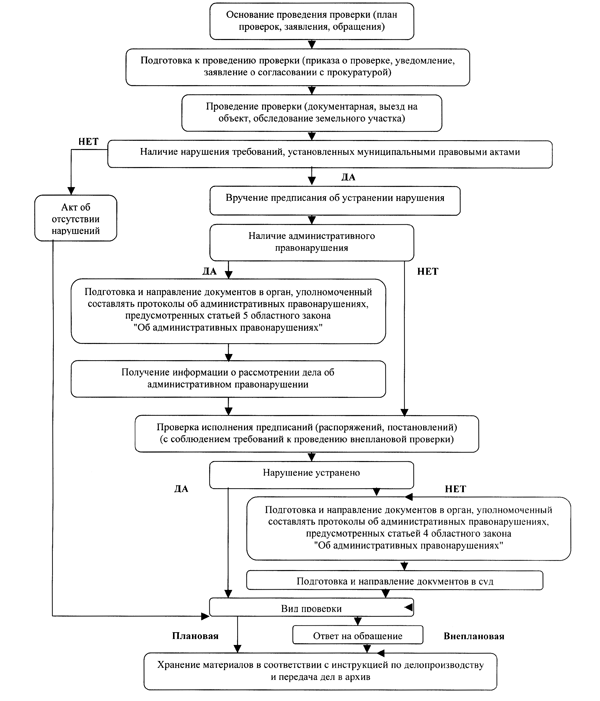 